Obecní obchod Březina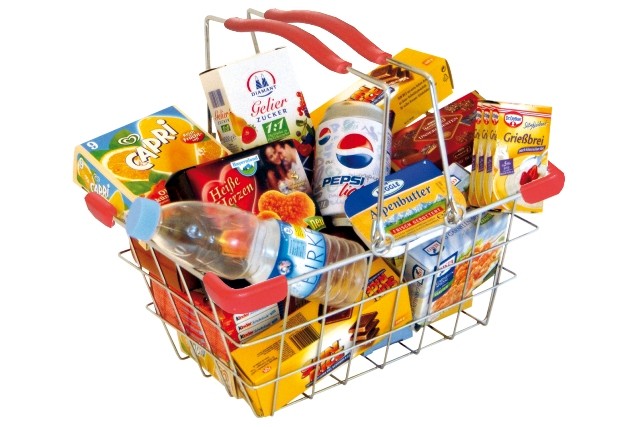 Pondělí		6,30 – 10,30 	zavřenoÚterý 		6,30 – 12,00	zavřenoStředa 		6,30 - 10,30 	13 – 15Čtvrtek 		6,30 – 10,30 	13 – 15Pátek 		6,30 – 10,30	zavřenoSobota		7,00 – 10,00